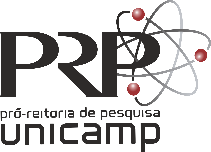 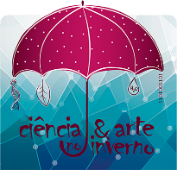 INFORMAÇÕES COMPLEMENTARESCAFin 2024NOME DO(A) ORIENTADOR(A):  CONTATO - TELEFONE/RAMAL/CELULAR:  (Telefones celulares serão utilizados somente em casos de urgência)LINK CURRÍCULO LATTES DO(A) ORIENTADOR(A):  TÍTULO DO PROJETO/OFICINA:  SELECIONE O TIPO DE OFICINA: Acolhimento de dois grupos de 45 estudantes, sendo o grupo A no período da manhã e o grupo B no período da tarde, em um único dia - das 8h45 às 11h45 (manhã) e das 13h15 às 16h15 (tarde). Deverão ser oferecidas exatamente as mesmas atividades nos períodos da manhã e tarde, visto que os grupos são distintos.Assinale a(s) data(s) de sua preferência:  16/07/2024 (3ª feira)         17/07/2024 (4ª feira)         18/07/2024 (5ª feira)      Acolhimento de um grupo de 90 estudantes em um único dia e período. Horário: das 8h45 às 11h45 (manhã) ou das 13h15 às 16h15 (tarde).Assinale a(s) data(s) de sua preferência:  15/07/2024 (2ª feira) – tarde           19/07/2024 (6ª feira) – manhãDESCRIÇÃO DAS ATIVIDADES DE PESQUISA:Incluir um cronograma de atividades, detalhando as atividades e o responsável pelo acompanhamento de cada etapa - Membro do Grupo de Pesquisa. Considerando tratar-se de alunos(as) menores de idade, comentar também sobre as precauções quanto aos aspectos de segurança pessoal no uso de materiais e equipamentos que apresentem risco.ASPECTOS ÉTICOS OU LEGAIS:MONITORES(AS):	(Alunos(as) com vínculo regular com a Unicamp)COLABORADORES(AS):(Docentes, pesquisadores(as) e funcionários(as) envolvidos no projeto) Declaro que o presente projeto envolve seres humanos, animais ou patrimônio genético e estou ciente de que devo submetê-lo para apreciação ética junto ao Comitê concernente. O comprovante de aprovação do respectivo Comitê deverá ser enviado ao CAFin, via e-mail. Declaro que a presente pesquisa NÃO utilizará experimentação com seres humanos, experimentação com animais e/ou patrimônio genético/conhecimento tradicional associado e estou ciente que a atitude contrária ao declarado, pode fazer incorrer nos artigos do Código Penal sobre falsificação de documento público e falsidade.NOME COMPLETOE-MAIL PARA CONTATONOME COMPLETOE-MAIL PARA CONTATO